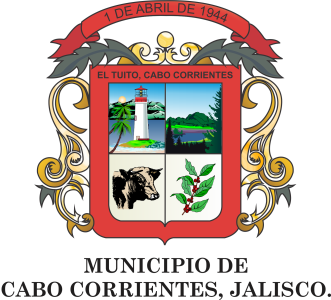 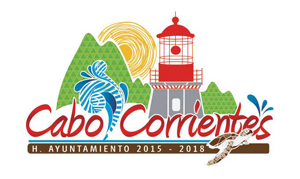 AGENDA PRESIDENCIAL ABRIL 2017AGENDA PRESIDENCIAL ABRIL 2017AGENDA PRESIDENCIAL ABRIL 2017AGENDA PRESIDENCIAL ABRIL 2017AGENDA PRESIDENCIAL ABRIL 2017AGENDA PRESIDENCIAL ABRIL 2017AGENDA PRESIDENCIAL ABRIL 2017LUNESMARTESMIERCOLESJUEVESVIERNESSABADODOMINGO1234 Reunión en la Secretaria de Educación. 5 Reunión con el Director de la IJALVI.Reunión en la Secretaria de Finanzas.6 Audiencias Ciudadanas7 Evento “Informe Anual de Actividades”8910 Reunión en el PRI Estatal.11 Audiencias Ciudadanas12 13 Audiencias Ciudadanas.14 Audiencias Ciudadanas.151617 Reunión con los Habitantes de Villa del mar.18 Audiencias Ciudadanas.19 Audiencias Ciudadanas.20 Reunión con los Habitantes de Chacala.21 Audiencias Ciudadanas.22 2324 Audiencias Ciudadanas.25 Audiencias Ciudadanas.26 Reunión en Fonderej27 Audiencias Ciudadanas.28 Audiencias Ciudadanas.293031 Audiencias Ciudadanas28 Audiencias Ciudadanas.29 Audiencias Ciudadanas30 